АДМИНИСТРАЦИЯ МУНИЦИПАЛЬНОГО ОБРАЗОВАНИЯ«МОНАСТЫРЩИНСКИЙ РАЙОН» СМОЛЕНСКОЙ ОБЛАСТИП О С Т А Н О В Л Е Н И Еот   30.12.2022                № 0592Об утверждении муниципальной программы «Развитие образования в муниципальном образовании «Монастырщинский район» Смоленской области» В соответствии с Бюджетным кодексом Российской Федерации, постановлением Администрации муниципального образования «Монастырщинский район» Смоленской области от 31.03.2022 № 0129 «Об утверждении Порядка принятия решения о разработке муниципальных программ, их формирования и реализации»Администрация муниципального образования «Монастырщинский район» Смоленской области п о с т а н о в л я е т:1. Утвердить прилагаемую муниципальную программу «Развитие образования в муниципальном образовании «Монастырщинский район» Смоленской области».2. Постановление Администрации муниципального образования «Монастырщинский район» Смоленской области от 25.10.2014 № 327 «Об утверждении муниципальной программы «Развитие образования в муниципальном образовании «Монастырщинский район» Смоленской области» считать утратившим силу.3. Разместить данное постановление на официальном сайте Администрации муниципального образования «Монастырщинский район» Смоленской области.4. Контроль за исполнением настоящего постановления возложить на заместителя Главы муниципального образования «Монастырщинский район» Смоленской области Н.А. Дьяконенкова.Глава муниципального образования«Монастырщинский район» Смоленской области			                                                                 В.Б. ТитовПриложениек постановлению Администрации муниципального образования «Монастырщинский район» Смоленской области «Об утверждении муниципальной программы «Развитие образования в муниципальном образовании «Монастырщинский район» Смоленской области»от _______________ № _______Муниципальная программа«Развитие образования в муниципальном образовании «Монастырщинский район» Смоленской области »                                                               Раздел 1.Стратегические приоритеты в сфере реализации муниципальной программыДеятельность муниципальной образовательной системы направлена на предоставление современного качественного дошкольного, общего и дополнительного образования, обеспечение государственных гарантий доступности и равных возможностей получения полноценного образования. Образовательная политика в муниципальном образовании «Монастырщинский район» Смоленской области является частью социальной политики, ориентированной на обеспечение широкого спектра социальных эффектов:- обеспечение населения доступным качественным образованием, в том числе для особых категорий детей (талантливые дети, дети-сироты, дети, оставшиеся без попечения родителей, дети с ограниченными возможностями здоровья), выравнивание образовательных возможностей;- создание условий для повышения конкурентоспособности личности, обеспечение социальной и профессиональной мобильности;- сохранение и укрепление здоровья участников образовательного процесса;- снижение вероятности и масштабов проявления социальных рисков: безнадзорности, правонарушений среди несовершеннолетних;- повышение социального статуса педагога, развитие кадрового потенциала системы образования.           Мероприятия по развитию инфраструктуры направлены на создание оптимальных условий во всех образовательных организациях, соответствующих требованиям федерального законодательства. С этой целью ведется координация деятельности образовательных организаций  по учету детей, подлежащих обучению по образовательным программам дошкольного, начального общего, основного общего и среднего общего образования и форм получения образования каждого уровня детьми, проживающими на территории муниципального образования «Монастырщинский район» Смоленской области, плановые мониторинги численности детей, получающих образовательные услуги по дошкольному образованию и (или) содержанию (присмотру и уходу), состояния очередности в организациях, реализующих образовательную программу дошкольного образования, сведений по движению обучающихся по итогам 1 полугодия и учебного года, организации каникулярного времени обучающихся, обеспеченности учебной литературой общеобразовательных организаций,  трудоустройства и социальной адаптации выпускников 9,11 классов, наличия вакансий в образовательных организациях, состояния детского общественного и добровольческого движения, удовлетворенности родителей (законных представителей) качеством  предоставления услуг в сфере образования, обеспеченности горячим питанием в общеобразовательных организациях, организации подвоза обучающихся к месту учебы, соблюдения действующих санитарно-эпидемиологических норм и правил.Стратегическими ориентирами муниципальной	системы образования являются:В дошкольном образовании:- сохранение 100 % доступности дошкольного образования для детей в возрасте от 1,5 до 7 лет;- создание	условий для получения дошкольного образования детьми с ограниченными возможностями здоровья и детми-инвалидами;- создание предметно-развивающей среды в соответствии с федеральным государственным образовательным стандартом дошкольного образования.В общем образовании:- обновление содержания общего образования, введение обновленных федеральных государственных образовательных стандартов (ФГОС);- создание в общеобразовательных организациях условий, соответствующих требованиям ФГОС;- развитие системы оценки качества образования и информационной открытости системы образования;- увеличение доли школ, в которых обучающимся предоставлены все основные виды современных условий обучения, обеспечение равных условий для реализации ФГОС;- снижение доли школьников с низкими образовательными результатами и соответственно повышение удовлетворённости населения услугами образования;- реализация инновационных проектов всероссийского, регионального и муниципального уровней, направленных на повышение качества образования.В дополнительном образовании:- повышение качества услуг и разнообразия ресурсов дополнительного образования для разностороннего развития;- увеличение доли детей в возрасте от 5 до 18	лет, обучающихся по дополнительным образовательным программам;- повышение охвата детей, занимающихся в объединениях технической и спортивной направленности;- реализация комплекса мер по эффективному использованию потенциала каникулярного времени для образования и социализации детей;- развитие	системы	поддержки	талантливых детей, повышение уровня учебных и внеучебных достижений школьников.Дошкольное образование       В текущем учебном году муниципальное дошкольное образовательное учреждение «Детский сад «Солнышко» Монастырщинского района и дошкольные группы при образовательных организациях посещают 104 ребенка. Общий охват детей дошкольным образованием в районе составляет 79,5 %. Количество мест в детском саду превышает потребность, проблема охвата дошкольным образованием детей от 1,5 года до 7 лет на территории Монастырщинского района решена, все дети, зарегистрированные в электронной очереди, местами обеспечены. Ведется работа по улучшению качества предоставляемых мест и обеспечение шаговой доступности. В целях оказания качественных услуг по дошкольному образованию и удовлетворения потребностей граждан в 3-х образовательных учреждениях работают группы кратковременного пребывания детей. С целью увеличения охвата дошкольным образованием детей планируется расширить сеть групп кратковременного пребывания детей в общеобразовательных учреждениях. В рамках реализации регионального проекта «Поддержка семей, имеющих детей» национального проекта «Образования» на базе МБДОУ д/с «Солнышко» создана служба консультативной помощи родителям (законным представителям) по оказанию психолого-педагогической, методической и консультационной помощи детям дошкольного возраста, а также гражданам, желающим принять на воспитание детей в свои семьи, оставшихся без попечения родителей. В плановом периоде планируется дальнейшее внедрение вариативных форм дошкольного образования: группы кратковременного пребывания.100 % воспитанников дошкольных учреждений занимаются по ФГОС дошкольного образования. Содержание образовательного процесса определяется основной образовательной программой дошкольного образования, которая разработана в соответствии с ФГОС дошкольного образования и с учетом примерной основной образовательной программы дошкольного образования.С целью реализации ФГОС дошкольного образования дошкольные учреждения решают задачи организации развивающей предметно-пространственной среды для осуществления социально-познавательного, речевого, художественно-эстетического и физического развития воспитанников.Образовательная деятельность строится на основе взаимодействия взрослых с детьми и ориентирована на интересы и возможности каждого ребенка, его индивидуальные особенности.Учитывая эти факторы, можно сделать вывод, что уровень дошкольного образования района сегодня ищет новые формы представления услуг, которые заключаются, прежде всего:- в удовлетворении	потребностей семьи в условиях дошкольного образования;- в обеспечении благополучия ребёнка, его комфортного	пребывания в детском саду/группе;- в готовности детского	 сада/группы к сохранению здоровья ребенка, необходимости коррекции недостатков развития;- в грамотном выборе образовательных программ.В 2023-2025 годах продолжится деятельность, направленная на: - введение и популяризацию очно-заочной формы обучения по программам дошкольного образования; - активизацию работы консультационных пунктов для родителей дошкольников; - развитие сферы дополнительных услуг на базе детского сада «Солнышко»;- запланированы ремонтные работы в детском саду «Солнышко». Общее и дополнительное образованиеВ настоящее время в школах района обучается 621 учащийся.  Общеобразовательные организации успешно реализуют полномочия по обеспечению доступности муниципальных услуг и равных условий для воспитания и образования всех детей. По запросам обучающихся и их родителей работают 6 групп продленного дня, организован подвоз школьников, проживающих в сельской местности и в п. Монастырщина, к месту учебы и обратно. Школьные автобусы осуществляют подвоз сельских школьников по 20-ти открытым специальным маршрутам. Деятельность общеобразовательных учреждений осуществляется в соответствии с планом работы, в целях реализации системы мероприятий, направленных на обеспечение конституционных прав граждан, на получение общедоступного качественного образования, обеспечение и проведение государственной итоговой аттестации выпускников общеобразовательных учреждений.Приоритетная задача образовательной политики - это повышение качества образования, которое включает в себя обучение и воспитание школьников, представляет собой систему показателей знаний, умений и навыков, а также норм ценностно-эмоционального отношения к миру и друг другу. Такой подход ориентирует на оценку деятельности школы по конечным результатам, среди которых следует выделить основные показатели эффективности деятельности школы:- уровень обученности учащихся;- готовность их к продолжению образования;- состояние здоровья детей;- уровень социальной адаптации выпускников к жизни в обществе;- уровень выполнения стандартов образования.Все перечисленные параметры взаимосвязаны и взаимно дополняют друг друга.Для достижения поставленных целей продолжается работа по решению следующих задач:- обеспечение внедрения в практику работы общеобразовательных учреждений федеральных государственных образовательных стандартов;- использование информационных образовательных технологий в образовательном процессе;- сохранение положительной динамики средней заработной платы педагогических работников общеобразовательных учреждений к уровню средней по муниципалитету;- совершенствование современных условий образовательного процесса посредством модернизации учебного, технологического оборудования, оборудования спортивных залов.В 100 % средних школ реализуются программы предпрофильной подготовки на основные и профильного обучения на старшей ступени общего образования.Все общеобразовательные организации реализуют федеральные государственные образовательные стандарты, удовлетворение запросов потребителей муниципальных образовательных услуг происходит посредством дифференциации содержания образования.  Система образования Монастырщинского района в настоящее время работает в условиях формирования независимой оценки качества образовательной деятельности, создания доступной и открытой образовательной среды, интеграции дошкольного, общего и дополнительного образования, реализации региональных проектов «Современная школа», «Успех каждого ребенка», «Цифровая образовательная среда», «Учитель будущего», «Социальная активность», «Содействие занятости женщин – создание условий дошкольного образования для детей в возрасте до трех лет» национальных проектов «Образование» и  «Демография». Одним из ведущих показателей результативности развития муниципальной системы образования является качество подготовки выпускников и их трудоустройство. 100 % выпускников получают аттестаты об основном общем и среднем общем образовании. Высоким остался показатель поступления выпускников школ района в высшие и средние профессиональные образовательные учреждения - 85,7 %.           В системе осуществлялся контроль участия образовательных организаций района в реализации всероссийских и региональных проектов. В 2020 и 2021 учебном году в соответствии с региональным проектом «Современная школа» на базе МБОУ Монастырщинская средняя школа имени А.И. Колдунова и Татарская школа имени В.А.  Матросова созданы Центры образования «Точка роста», которые представляют собой принципиально новое образовательное пространство, оформленное в едином фирменном стиле и оснащенное современным оборудованием. В 2023 году планируется создание «Точки роста» на базе  МОУ Новомихайловской средней школы.Обучающиеся этих учебных заведений на обновленной материально-технической базе успешно осваивают предметы «ОБЖ», «Информатика», «Технология», а во внеурочное время -  программы цифрового и естественнонаучного профилей.Широко используется инфраструктура «Точек роста» и во внеурочное время. Мобильная мебель позволяет быстро организовать групповые и индивидуальные занятия по зонам. Оборудование шахматной зоны позволяет обучать шахматам во внеурочное время в рамках дополнительного образования, проводить шахматные турниры. В коворкинг зоне, предназначенной для проектной деятельности, обучающимся предоставлена возможность работать с ноутбуком, фотоаппаратом, видеокамерой.	В школах Монастырщинского района реализуется региональный проект «Цифровая образовательная среда», главной целью которого является обеспечение всем школьникам права на качественное и конкурентоспособное образование, независимо от места проживания.  В рамках данного проекта в 2022 году в МБОУ Любавичскую основную школу имени Г.П. Силкина, МБОУ Соболевскую основную школу имени А.Н. Попова и МБОУ Сычевскую школу поступило компьютерное оборудование, что позволило в значительной мере обновить имеющуюся учебно-материальную базу.		Проводится планомерная работа с одаренными и талантливыми детьми. Организовано профильное обучение и обучение по индивидуальным учебным планам на уровне среднего общего образования. Проведены следующие мероприятия, направленные на развитие и поддержку талантов детей: муниципальный этап Всероссийской олимпиады школьников, участие победителей и призеров в региональном этапе; районные конкурсы, фестивали («Лидер года», праздник чествования победителей муниципального этапа Всероссийской олимпиады школьников, научно-практические конференции школьников  «Шаг в науку» и «Старт в науку»),  районный этап Всероссийского конкурса юных чтецов «Живая классика», районная деловая игра для школьников «На пути к правовому государству».Лучшим обучающимся ежегодно присуждаются премии им. Ю.А. Гагарина и стипендии им. А.И. Колдунова, награждение выпускников-медалистов.В рамках регионального проекта «Успех каждого ребенка» на 2024 год предусмотрено выделение субсидий для софинансирования расходов муниципального бюджета и обновление содержания в системе дополнительного образования с учетом интересов детей с разными образовательными потребностями, обновление материально-технической базы для занятий физической культурой и спортом в образовательных организациях в рамках ОГП «Развитие образования в Смоленской области» на плановый период 2024 и 2025 годов.В рамках регионального проекта «Патриотическое воспитание граждан Российской Федерации» на 2023 год предусмотрено выделение субсидий для софинансирования расходов муниципального бюджета на реализацию мероприятий по обеспечению деятельности советников директора по воспитанию и взаимодействию с детскими общественными объединениями (МБОУ Монастырщинская средняя школа имени А.И. Колдунова), на 2024 год - МОУ Новомихайловская средняя школа, МБОУ Татарская школа имени В.А. Матросова, МБОУ  Соболевская основная школа имени А.Н. Попова и МБОУ Сычевская школа.В рамках реализации регионального проекта «Учитель будущего», предусматривающего поэтапное внедрение национальной системы профессионального роста педагогических работников организована курсовая подготовка педагогических и руководящих кадров. Она осуществлялась в соответствии с планами образовательных организаций, заявками педагогов в области предметной, методической, психолого-педагогической и коммуникативной компетенций.          В целях повышения профессионального уровня для администраций и учителей школ на муниципальном уровне проводятся методические семинары, конференции, дни открытых дверей.  Доля муниципальных общеобразовательных учреждений, соответствующих современным требованиям обучения, в общем количестве муниципальных общеобразовательных учреждений составила 100 процентов.Ежегодно утверждаются муниципальные задания, планы финансово-хозяйственной деятельности подведомственных муниципальных бюджетных образовательных организаций, осуществляется контроль за ходом их исполнения, полнотой и качеством предоставления муниципальных услуг, целевым использованием выделенных бюджетных средств. Координируется и контролируется деятельность подведомственных образовательных организаций по освоению финансовых средств резервного фонда Администрации Смоленской области и средств бюджета муниципального образования «Монастырщинский район» Смоленской области, выделенных на ремонт объектов образования.Разрабатываются и реализуются мероприятия для подготовки образовательных организаций к очередному учебному году и работе в осенне-зимний период. Координируется деятельность подведомственных образовательных организаций по обеспечению комплексной безопасности и антитеррористической защищенности. В рамках реализации общественно значимых проектов по благоустройству сельских территорий, финансирование которых предусмотрено в 2023 году в рамках мероприятия по благоустройству сельских территорий областной государственной программы «Развитие сельского хозяйства и регулирование рынков сельскохозяйственной продукции, сырья и продовольствия в Смоленской области» предусмотрено создание и обустройство детской площадки в пос. Турковского торфопредприятия.  	На территории муниципального образования «Монастырщинский район» Смоленской области созданы необходимые условия для психолого-педагогического сопровождения детей-инвалидов и детей с ограниченными возможностями здоровья.    В секторе опеки и попечительства ведется единый учет семей, находящихся в социально опасном положении, проживающих на территории района. В 2022 году на Едином учете состоит 9 семей, в которых проживает 17 детей. На каждую семью, состоящую на учете, заведено личное дело, куда вносятся данные по проведенной работе. На учет поставлено 3 семьи, находящиеся в социально опасном положении. Приобретено 3 квартиры для детей-сирот.В рамках регионального проекта «Успех каждого ребенка» было предусмотрено и обновление содержания в системе дополнительного образования с учетом интересов детей с разными образовательными потребностями.С 1 сентября 2022 года в Монастырщинском районе функционирует новая модель дополнительного образования, для внедрения которой была проведена большая подготовительная организационная работа с руководителями учреждений образования, культуры, спорта, педагогами по разработке программ дополнительного образования, регистрации родителей на сайте Навигатора для выбора доступных образовательных программ и записи ребенка в кружки, секции или объединения по интересам.Интеграция в работе учреждений общего и дополнительного образования, культуры и спорта на территории муниципального образования «Монастырщинский район» Смоленской области в единое образовательное пространство позволила достичь определенных результатов в организации участия одаренных детей и талантливой молодежи в мероприятиях, как на уровне района, так и в региональных, всероссийских и международных мероприятиях.Одним из ключевых направлений деятельности системы образования является сохранение и укрепление здоровья школьников.Во всех школах созданы необходимые условия для занятий физической культурой и спортом (оборудованы спортивные залы, имеются спортивное оборудование и инвентарь, тренажерные залы, уличные спортивные площадки и стадионы). Функционируют открытые спортивные площадки на территории Монастырщинской и Новомихайловской средних школ. Ежегодно проводится более 50 спортивно-оздоровительных мероприятий с охватом 95 % школьников, более 70 агитационно-пропагандистских мероприятий, направленных на формирование навыков здорового образа жизни, с охватом свыше 90 % обучающихся школ (дистанционный формат, онлайн-мероприятия). В образовательных учреждениях реализуются программы и методики, учитывающие возрастные особенности детей и направленные на формирование законопослушного поведения, навыков безопасного поведения в интернет-пространстве, обеспечение психологической безопасности. Реализация государственной молодёжной политики направлена на формирование духовно-нравственных ценностей и гражданско-патриотическое воспитание молодежи, ее привлечение к активному участию в общественной жизни, поддержку талантливой молодежи.  Ключевой задачей регионального проекта «Социальная активность» является развитие добровольчества, талантов и способностей у детей и молодежи путем поддержки общественных инициатив и проектов. Монастырщинские подростки и молодежь занимают активную жизненную позицию. На территории района функционируют детские и молодежные общественные организации, движения, клубы, в которых принимают участие около 75 % школьников. Учащиеся вовлечены в добровольческую деятельность, поисковое движение, объединения: «Серебряные волонтеры», «Волонтеры Конституции», «Волонтеры Победы», «РДШ».Ежегодно проводятся мероприятия гражданско-патриотической направленности, в том числе в дистанционном формате (фестивали, конкурсы, гражданско-патриотические акции и др.), в которых принимают участие подростки и молодежь.Ключевыми проблемами, над решением которых предстоит работать остаются:              - дефицит управленческих и педагогических кадров, отработка системы непрерывного повышения квалификации педагогов, привлечение в сферу образования молодых специалистов,           - развитие механизмов управления качеством образования на муниципальном и школьном уровнях,            - внедрение эффективных технологий обучения и воспитания, в том числе с использованием возможностей сетевого взаимодействия, дистанционных образовательных технологий и электронного обучения,            - укрепление и развитие материально-технической базы и инфраструктуры образовательных организаций.             Выявленные проблемы позволили определить приоритетные направления развития системы образования на 2023-2025 годы:     		1. Обеспечение государственных гарантий доступности и равных возможностей для всех граждан, проживающих на территории муниципального образования, для получения качественного дошкольного, общего и дополнительного образования.    		2. Сохранение единства образовательного пространства за счет оптимизации сети и преемственности образовательных программ на разных уровнях образования.   	3. Реализация мероприятий региональных проектов «Современная школа», «Успех каждого ребенка», «Учитель будущего», «Цифровая образовательная среда», «Социальная активность» в рамках национального проекта «Образование», региональных проектов «Содействие занятости женщин – создание условий дошкольного образования для детей в возрасте до трех лет», «Поддержка семей, имеющих детей» национального проекта «Демография»    	          4. Предоставление качественного общего образования по запросам обучающихся с   использованием сетевого взаимодействия, дистанционных образовательных технологий и электронного обучения. 	          5. Создание условий для внедрения современной и безопасной цифровой образовательной среды, обеспечивающей формирование у обучающихся ценности к саморазвитию и самообразованию.              6. Организация эффективной работы по выявлению и поддержке одаренных детей и детей с трудностями в обучении, развитие олимпиадного и конкурсного движений, различных форм профориентации школьников.              7. Проведение независимой оценки качества условий оказания услуг организациями в сфере образования на территории муниципального образования.             7. Совершенствование воспитательного потенциала муниципальной системы образования, реализация мероприятий Стратегии развития воспитания в Российской Федерации на период до 2025 года.              8. Повышение эффективности труда руководителей через применение критериев оценки управленческой деятельности, повышение профессиональной компетентности, информационной и медийной грамотности педагогических работников образовательных организаций.              9. Расширение экономической самостоятельности, развитие сети дополнительных платных услуг в образовательных организациях.              10. Обеспечение открытости деятельности муниципальной системы образования.             11. Обеспечение соблюдения действующего законодательства по вопросам защиты и охраны прав и интересов несовершеннолетних.	         12. Совершенствование материально-технического обеспечения и оснащения образовательных учреждений в соответствии с федеральными государственными образовательными стандартами.П А С П О Р Тмуниципальной программы «Развитие образования в муниципальном образовании «Монастырщинский район» Смоленской области» Основные положенияПоказатели муниципальной программы3. Структура муниципальной программы4.  Финансовое обеспечение муниципальной программы5. Сведения о показателях муниципальной программыСведения о региональном проекте «Современная школа» Значения результатов регионального проекта Сведения о региональном проекте «Успех каждого ребенка»Значения результатов регионального проекта Сведения о региональном проекте«Патриотическое воспитание граждан Российской Федерации»Значения результатов регионального проекта Сведения о ведомственном проекте «Развитие физической культуры и массового спорта»Значения результатов регионального проекта ПАСПОРТкомплекса процессных мероприятий «Обеспечение доступности дошкольного образования» Показатели реализации комплекса процессных мероприятий ПАСПОРТкомплекса процессных мероприятий «Обеспечение общедоступного бесплатного начального общего, основного общего, среднего общего образования» Показатели реализации комплекса процессных мероприятий ПАСПОРТкомплекса процессных мероприятий «Обеспечение предоставления дополнительного образования детей» Показатели реализации комплекса процессных мероприятий ПАСПОРТкомплекса процессных мероприятий « Создание условий для временного трудоустройства несовершеннолетних граждан в возрасте от 14 до 18 лет»» Показатели реализации комплекса процессных мероприятий ПАСПОРТкомплекса процессных мероприятий «Создание условий для оздоровления детей и подростков в каникулярный период» Показатели реализации комплекса процессных мероприятий ПАСПОРТкомплекса процессных мероприятий «Обеспечение питанием учащихся общеобразовательных организаций» Показатели реализации комплекса процессных мероприятийПАСПОРТкомплекса процессных мероприятий «Создание благоприятных условий для всестороннего развития личностии жизнедеятельности детей муниципального образования («Дети Вихровья»)» Показатели реализации комплекса процессных мероприятий ПАСПОРТкомплекса процессных мероприятий «Развитие системы социальной поддержки педагогических работников» Показатели реализации комплекса процессных мероприятий ПАСПОРТкомплекса процессных мероприятий «Обеспечение условий для организации бухгалтерского учета и отчетности» Показатели реализации комплекса процессных мероприятий ПАСПОРТкомплекса процессных мероприятий «Вовлечение обучающихся в систематические занятия физкультурой и спортом» Показатели реализации комплекса процессных мероприятий ПАСПОРТкомплекса процессных мероприятий «Осуществление государственных полномочий по организации и осуществлению деятельности по опеке и попечительству» Показатели реализации комплекса процессных мероприятий ПАСПОРТкомплекса процессных мероприятий «Развитие эффективных форм работы с семьями» Показатели реализации комплекса процессных мероприятий ПАСПОРТкомплекса процессных мероприятий «Обеспечение организационных условий для реализации муниципальной программы» Показатели реализации комплекса процессных мероприятий ОЦЕНКАприменения мер государственного и муниципального регулирования в части налоговых льгот, освобождений и иных преференций по налогам и сборам в сфере реализации муниципальной программыФинансирование структурных элементов муниципальной программыОтветственный исполнитель 
муниципальной программы  Отдел образования Администрации муниципального образования «Монастырщинский район» Смоленской областиначальник отдела образования Администрации муниципального образования «Монастырщинский район» Смоленской области Шупилкин Владимир Николаевич Период реализацииЭтап I: 2014-2022Этап II: 2023–2025Цель муниципальной программы Обеспечение государственных гарантий доступности и равных возможностей для всех граждан, проживающих на территории муниципального образования для получения качественного дошкольного, общего и дополнительного образования и воспитания в соответствии с требованиями инновационного развития экономики и современными потребностями обществаОбъемы финансового обеспечения за весь период реализации (по годам реализации и в разрезе источников финансирования на очередной финансовый год и 1, 2 годы планового периода)Общий объем финансирования 2014-2025 г.г. составляет    1 538 696,7 тыс. рублей, из них:год начала реализации программы 2014-2022 г.г.   -   1 023 431,4 тыс.  рублей; 2023 год – 173 699,6 тыс. рублей, их них:средства федерального бюджета -  12 571,7   тыс. рублей;средства областного бюджета -  119 524,5 тыс. рублей;средства местных бюджетов – 40 103,4 тыс. рублей;средства внебюджетных источников -  1 500,0 тыс. рублей;2024 год планового периода -  156 852,2 тыс. рублей, из нихсредства федерального бюджета -  19 194,1 тыс. рублей;средства областного бюджета -   117 905,6 тыс. рублей;средства местных бюджетов -  19 752,5 тыс. рублей;средства внебюджетных источников -  0 тыс. рублей; 2025 год планового периода – 184 713,5 тыс. рублей, из нихсредства федерального бюджета -  47 901,1 тыс. рублей;средства областного бюджета -  120 950,0 тыс. рублей;средства местных бюджетов -  15 862,4тыс. рублей;средства внебюджетных источников – 0 тыс. рублей;№ п/пНаименование показателя, единица измеренияБазовое значение показателя (в году, предшествующему очередному финансовому году)Планируемое значение показателя Планируемое значение показателя Планируемое значение показателя № п/пНаименование показателя, единица измеренияБазовое значение показателя (в году, предшествующему очередному финансовому году)2023 г.2024 г.2025 г.123451Достижение целевого показателя средней заработной платы педагогических работников муниципальных образовательных учреждений, установленного субъектом, (%)1001001001002Своевременность налоговых уплат   муниципальными учреждениями (да/нет)Да ДаДаДа3Доля муниципальных образовательных учреждений, соответствующих современным требованиям обучения, в общем количестве образовательных учреждений (%)1001001001004Наличие жалоб со стороны  участников образовательных отношений (да/нет)НетНетНетНет5Доля детей в возрасте от 1,5 - 7 лет, получающих образовательную услугу и (или) услугу по их содержанию в муниципальных образовательных организациях (%)79,579,579,579,56Доля детей в возрасте от 1 года до 6 лет, состоящих на учетедля определения в муниципальное дошкольное образовательное учреждение, в общей численности детей в возрасте от одного года до шести лет проживающих на территории муниципального образования «Монастырщинский район» Смоленской области (%)  8,1 8,0 7,9 7,6 7Доля детей, для которых обеспечен подвоз к месту учебы и обратно в общей численности детей, нуждающихся в подвозе (%)1001001001008Доля детей, обучающихся с использованием дистанционных образовательных технологий в общей численности детей, нуждающихся в них (%) 1001001001009Доля детей-инвалидов, которым созданы условия для получения качественного начального общего, основного общего, среднего общего образования в общей численности детей-инвалидов школьного возраста (%)10010010010010Доля детей-инвалидов, охваченных профориентационной работой, в общей численности детей-инвалидов 9-х и 11-х классов (%)10010010010011Доля лиц, успешно прошедших государственную итоговую аттестацию по итогам освоения программ основного общего образования от общего числа выпускников 9-х классов (%)10010010010012Доля лиц, успешно прошедших государственную итоговую аттестацию по итогам освоения программ среднего общего образования от общего числа выпускников 11-х классов (%)94,710010010013Увеличение количества победителей и призеров конкурсов, олимпиад, конференций разного уровня от общего числа участников (%)50  52 54 5514Доля обучающихся, получающих начальное общее образование в муниципальных образовательных организациях, обеспеченных бесплатным горячим питанием (%)10010010010015Доля детей в возрасте от 5 до 18 лет, получающих услуги по дополнительному образованию в общей численности детей данной возрастной группы (%)74,5 7575,576,016Доля детей-инвалидов в возрасте от 5 до 18 лет, получающих дополнительное образование, от общей численности детей-инвалидов данного возраста (%) 0 50505017Доля детей в возрасте от 5 до 18 лет, имеющих право на получение дополнительного образования в рамках системы персонифицированного финансирования в общей численности детей в возрасте от 5 до 18 лет ( %)2525252518Увеличение доли педагогических работников, имеющих высшую и первую категории (%) 77,378,379,380,319Своевременное прохождение педагогами курсовой подготовки (да/нет)Да ДаДаДа20Увеличение доли педагогов, принимающих участие в районных, областных и всероссийских мероприятиях и конкурсах (%)2,7 4,5 5,56,4      21Увеличение количества  обучающихся, вовлечённых в деятельность детских и молодёжных общественных объединений, движений (чел.) 172 185 192 20022Увеличение количества  обучающихся подростков, принявших участие в  мероприятиях, направленных на профессиональное самоопределение и трудовую адаптацию (чел.) 338 367 387 39823Доля молодых граждан, вовлеченных в добровольческую деятельность (%)7% 8%8,5%9%24Увеличение количества  обучающихся подростков, принявших участие в мероприятиях, направленных на профилактику асоциальных явлений в молодежной среде, пропаганде здорового образа жизни (чел.)367 378 387  392     25Обеспечение проведения независимой оценки качества образовательной деятельности Да ДаДаДа26Доля учащихся, обучающихся в соответствии с обновленным федеральным государственным образовательным стандартом, в общей численности учащихся образовательных организаций (%)             18,27229110027    Доля муниципальных образовательных учреждений от общего количества муниципальных образовательных учреждений, ведение бюджетного, бухгалтерского и налогового учета которых передано МКУ «Централизованная бухгалтерия образовательных  учреждений муниципального образования «Монастырщинский район»100    100     100 10028Доля обучающихся, получивших премии имени Ю.А. Гагарина (%)7,57,57,57,529Доля обучающихся, получающих стипендию имени А.И. Колдунова (%)6,4        6,4       6,4        6,430Доля несовершеннолетних граждан от 14 до 18 лет, занятых в трудоустройстве               11,8 11,911,9 1231Доля детей, отдохнувших в оздоровительных лагерях с дневным пребыванием (от общего количества обучающих)               17,4 17,8 17,8 17,8 №
п/пЗадачи структурного элементаКраткое описание ожидаемых эффектов от реализации задачи структурного элемента1.Региональный проект «Современная школа»Региональный проект «Современная школа»1.1Модернизация содержания, форм и методов обучения по основным и дополнительным общеобразовательным программам цифрового и гуманитарного профилей и образовательных технологий, обеспечивающих освоение обучающимися базовых навыков и умений, повышение их мотивации к обучениюРазработка и внедрение методологии наставничества обучающихся общеобразовательных организаций.Охват деятельностью центров не менее 95 % обучающихся образовательных организаций, на базе которых созданы центры, осваивающих основную общеобразовательную программу по предметным областям «Технология», «Физика», «Естественнонаучные дисциплины», «Гуманитарные дисциплины».Обеспечение охвата дополнительными общеобразовательными программами цифрового, естественнонаучного, технического и гуманитарного профилей во внеурочное время не менее 60 % от общего контингента обучающихся в общеобразовательной организации.Снижение количества школ с низкими результатами обучения на 20 % ежегодно.1.2.Обновление материально-технической базы для формирования технологических, естественнонаучных и гуманитарных навыков в 100 % общеобразовательных организаций в течение 2023 – 2025 годовОбеспечение условий для изучения предметных областей «Технология», «Гуманитарные предметы», «Естественнонаучные предметы» на базе высокотехнологичных ученикомест.1.3.Создание для обучающихся, проживающих в сельской местности, условий для освоения базовых навыков и умений, недоступных им в образовательной организации по месту жительства, через использование дистанционных образовательных технологий и сетевого взаимодействия;Реализация программ начального, основного и среднего общего образования в сетевой форме1.4.Развитие электронной образовательной среды учебных предметов гуманитарного, цифрового и технологического профилей для качественной реализации федеральных государственных образовательных стандартов, обеспечение свободного доступа к ней обучающихся и педагоговИспользование инфраструктуры центров «Точка роста» для развития общекультурных компетенций и цифровой грамотности населения, шахматного образования, проектной и творческой деятельности, самореализации детей, педагогов, родительской общественности2.Региональный проект «Успех каждого ребенка»Региональный проект «Успех каждого ребенка»2.1.Обеспечение работы системы выявления, поддержки и развития способностей и талантов детейВ общеобразовательных организациях:- созданы условия для занятия физической культурой и спортом; - сформирована муниципальная система дополнительного образования детей;- увеличивается численность детей, осваивающих дополнительные программы технической, естественно-научной, социальной и гуманитарной направленности с использованием средств обучения и воспитания центров образования «Точка роста»3.Региональный проект «Патриотическое воспитание граждан Российской Федерации»Региональный проект «Патриотическое воспитание граждан Российской Федерации»Обеспечение деятельности советников директоров по воспитанию и взаимодействию с детскими общественными объединениями в общеобразовательных организациях   муниципального образования «Монастырщинский район» Смоленской области с сентября 2023 года в МБОУ Монастырщинская средняя школа имени А.И. Колдунова; с сентября 2024 года: в МОУ Новомихайловская средняя школа, МБОУ Татарская школа имени В.А. Матросова, МБОУ Соболевская основная школа имени А.Н. Попова, МБОУ Сычевская школаВ общеобразовательных организациях созданы условия для обеспечения деятельности советников директоров по воспитанию и взаимодействию с детскими общественными объединениями  4.Ведомственный проект «Развитие физической культуры и массового спорта»Ведомственный проект «Развитие физической культуры и массового спорта»Создание при общеобразовательных учреждениях спортивных площадокСоздание детской спортивной площадки на базе МБОУ Сычевская школа5.Комплекс процессных мероприятий «Обеспечение доступности дошкольного образования»Комплекс процессных мероприятий «Обеспечение доступности дошкольного образования»5.1.Обеспечение государственных гарантий доступности дошкольного образованияОбеспечены гарантии доступности качественного дошкольного образования на территории Монастырщинского района5.2.Создание условий для повышения эффективности и качества дошкольного образованияСозданы оптимальные условия для осуществления образовательной деятельности, обеспечивающие высокое качество предоставления образовательных услуг для всех участников образовательных отношений5.3.Реализация мероприятий в учреждении дошкольного образования и группах кратковременного содержания при сельских общеобразовательных школах за счет резервного фонда Администрации Смоленской областиУкрепление материально-технической базы дошкольного образовательного учреждения и групп кратковременного содержания при общеобразовательных сельских школах за счет резервного фонда Администрации Смоленской области6.Комплекс процессных мероприятий «Обеспечение общедоступного бесплатного начального общего, основного общего, среднего общего образования»Комплекс процессных мероприятий «Обеспечение общедоступного бесплатного начального общего, основного общего, среднего общего образования»6.1.Обеспечение общедоступного бесплатного начального общего, основного общего, среднего общего образованияОбеспечены гарантии доступности качественного начального общего, основного общего и среднего общего образования на территории Монастырщинского района6.2.Создание оптимальных условий для повышения качества образовательного процесса Созданы оптимальные условия для осуществления образовательной деятельности, обеспечивающие высокое качество предоставления образовательных услуг для всех участников образовательных отношений6.3.Предоставление качественного общего образования по запросам обучающихся с использованием сетевого взаимодействия, дистанционных образовательных технологий и электронного обученияПредоставлено качественное общее образование по запросам обучающихся с использованием сетевого взаимодействия, дистанционных технологий и электронного обучения6.4.Поддержка одаренных детейСоздана эффективная система работы с одаренными детьми6.5.Реализация мероприятий в учреждениях общего образования за счет резервного фонда Администрации Смоленской области  Укрепление материально-технической базы   образовательных учреждений7.Комплекс процессных мероприятий «Обеспечение предоставления дополнительного образования детей»Комплекс процессных мероприятий «Обеспечение предоставления дополнительного образования детей»7.1.Обеспечение предоставления дополнительного образования детейОбеспечены гарантии доступности качественного дополнительного образования на территории Монастырщинского района7.2.Создание условий для развития системы учреждений дополнительного образования с целью развития личности с учетом её интересов и потребностейСозданы условия для развития системы учреждений дополнительного образования с целью развития личности с учетом её интересов и потребностей7.3.Обеспечение функционирования системы персонифицированного финансирования дополнительного образования детейОбеспечено функционирование системы персонифицированного финансирования дополнительного образования детей, создан муниципальный опорный центр7.4.Обеспечение функционирования модели персонифицированного финансирования дополнительного образования детейОбеспечено функционирование модели персонифицированного финансирования дополнительного образования детей8.Комплекс процессных мероприятий «Создание условий для временного трудоустройства несовершеннолетних граждан в возрасте от 14 до 18 лет»Комплекс процессных мероприятий «Создание условий для временного трудоустройства несовершеннолетних граждан в возрасте от 14 до 18 лет»8.1.Создавать условия для поддержки трудоустройства несовершеннолетних граждан от 14 до 18 лет Созданы условия для поддержки трудоустройства несовершеннолетних граждан от 14 до 18 лет9.Комплекс процессных мероприятий «Создание условий для оздоровления детей и подростков каникулярный период»Комплекс процессных мероприятий «Создание условий для оздоровления детей и подростков каникулярный период»9.1.Создать комфортные условия для организации  оздоровления и отдыха детей и подростков в каникулярный период на территории муниципального образования «Монастырщинский район» Смоленской областиСозданы условия для оздоровления и отдыха детей и подростков в каникулярный период9.2.Организовать работу в каникулярное время лагерей с дневным пребыванием на базе муниципальных образовательных организаций, реализующих образовательные программы начального общего, основного общего и среднего общего образованияОрганизована работа лагерей с дневным пребыванием в каникулярное время на базе муниципальных образовательных учреждений9.3.Создать и обустроить детскую площадку в пос. Турковского торфопредприятияСоздана и обустроена детская площадка в пос. Турковского торфопредприятия10.Комплекс процессных мероприятий «Обеспечение питанием учащихся общеобразовательных учреждений»Комплекс процессных мероприятий «Обеспечение питанием учащихся общеобразовательных учреждений»10.1.Создать комфортные условия для организации бесплатного горячего питания детей 1 - 4 классов (горячие завтраки) на территории муниципального образования «Монастырщинский район» Смоленской областиСозданы комфортные условия для организации бесплатного горячего питания детей 1 – 4 классов11.Комплекс процессных мероприятий «Создание благоприятных условий для всестороннего развития и жизнедеятельности детей муниципального образования («Дети Вихровья»)Комплекс процессных мероприятий «Создание благоприятных условий для всестороннего развития и жизнедеятельности детей муниципального образования («Дети Вихровья»)11.1.Реализация мероприятий по всестороннему развитию и жизнедеятельности детей муниципального образования «Монастырщинский район» Смоленской областиРеализуются мероприятия по всестороннему развитию и жизнедеятельности детей муниципального образования12.Комплекс процессных мероприятий «Развитие системы социальной поддержки педагогических работников»Комплекс процессных мероприятий «Развитие системы социальной поддержки педагогических работников»12.1.Осуществление мер социальной поддержки по предоставлению компенсации расходов на оплату жилых помещений, отопления и освещения педагогическим работникам образовательных организаций Осуществляется социальная поддержка по предоставлению компенсации расходов на оплату жилых помещений, отопления и освещения педагогическим работникам образовательных учреждений13.Комплекс процессных мероприятий «Обеспечение условий для организации бухгалтерского учета и отчетности» Комплекс процессных мероприятий «Обеспечение условий для организации бухгалтерского учета и отчетности» 13.1Организация финансово-экономической деятельности и обеспечение бухгалтерского обслуживанияОбеспечена эффективная деятельность МКУ «ЦБ образовательных учреждений муниципального образования «Монастырщинский район» по обслуживанию учреждений образования14.Комплекс процессных мероприятий «Вовлечение жителей муниципального образования в систематические занятия физкультурой и спортом»Комплекс процессных мероприятий «Вовлечение жителей муниципального образования в систематические занятия физкультурой и спортом»14.1Организация деятельности по обеспечению выявления, поддержки и развития, обучающихся  муниципального  образования для достижения высоких результатов в спорте, вовлечение их в систематические занятия физкультурой и спортомСформирована система выявления, поддержки и развития, обучающихся муниципального образования для достижения высоких результатов в спорте, систематического занятия физкультурой и спортом15.Комплекс процессных мероприятий «Осуществление государственных полномочий по организации и осуществлению деятельности по опеке и попечительству»Комплекс процессных мероприятий «Осуществление государственных полномочий по организации и осуществлению деятельности по опеке и попечительству»15.1.Организация деятельности по осуществлению государственных полномочий по организации и осуществлению деятельности по опеке и попечительствуОбеспечивается выполнение функций государственными (муниципальными) органами опеки и попечительства16.Комплекс процессных мероприятий «Развитие эффективных форм работы с семьями»Комплекс процессных мероприятий «Развитие эффективных форм работы с семьями»16.1Осуществлять выплаты денежных средств на содержание ребенка, переданного на воспитание в приёмную семьюОсуществляются выплаты денежных средств на содержание детей, переданных в приёмные семьи16.2Осуществлять выплаты вознаграждений, причитающихся приемным родителямОсуществляются выплаты вознаграждения, причитающиеся приемным родителям16.3Организация деятельности по обеспечению детям-сиротам и детям, оставшимся без попечения родителей, лиц из их числа жилыми помещениямиОрганизована деятельность по обеспечению детей-сирот и детей, оставшихся без попечения родителей, лиц из их числа жилыми помещениями17. Комплекс процессных мероприятий «Обеспечение организационных условий для реализации муниципальной программы»Комплекс процессных мероприятий «Обеспечение организационных условий для реализации муниципальной программы»17.1Обеспечение организационных условий для реализации муниципальной программыОбеспечено эффективное управление функционированием и развитием системы образованияПовышено качества и эффективность муниципальных услуг в системе образования муниципального образования «Монастырщинский район»Созданы системы методического, информационного сопровождения и мониторинга реализации Программы 17.2.Проведение независимой оценки качества условий оказания услуг организациями в сфере образования на территории муниципального образования «Монастырщинский район»Проведена независимая оценка качества образовательной деятельности образовательных организаций17.3.Повышение эффективности труда руководителей через применение критериев оценки управленческой деятельности, повышение профессиональной компетентности, информационной и медийной грамотности педагогических работников образовательных организаций.Проведен мониторинг эффективности труда руководителей с применением критериев оценки управленческой деятельности, профессиональной компетентности, информационной и медийной грамотностиНаименование муниципальной программы, структурного элемента / источник финансового обеспеченияВсегоОбъем финансового обеспечения по годам реализации, рублейОбъем финансового обеспечения по годам реализации, рублейОбъем финансового обеспечения по годам реализации, рублейНаименование муниципальной программы, структурного элемента / источник финансового обеспеченияВсего20232024202512345Муниципальная программа (всего),в том числе:515 265,30173 699,6156 852,2184 713,5федеральный бюджет79 666,9012 571,719 194,147 901,1областной бюджет358 380,1119 524,5117 905,6120 950,0бюджет муниципального образования «Монастырщинский район» Смоленской области 75 718,3040 103,419 752,515 862,4внебюджетные средства1 500,01 500,00,00,0№ п/пМетодика расчета показателя или источник получения информации о значении показателя (наименование формы статистического наблюдения, реквизиты документа об утверждении методики и т.д.)1.Достижение целевого показателя средней заработной платы педагогических работников муниципальных образовательных учреждений, установленного субъектом (%)Средняя заработная плата педагогических работников сложившаяся по итогам календарного года сравнивается с установленным субъектом значением2.Своевременность налоговых уплат   муниципальными учреждениями (да/нет)Своевременно (несвоевременно) осуществлены налоговые уплаты3.Доля муниципальных образовательных учреждений, соответствующих современным требованиям обучения, в общем количестве образовательных учреждений (%)Отношение числа образовательных учреждений, соответствующих современным требованиям обучения к общему числу образовательных учреждений4.Наличие жалоб со стороны  участников образовательных отношений (да/нет)Отсутствие (наличие) жалоб5.Доля детей в возрасте от 1,5 - 7 лет, получающих образовательную услугу и (или) услугу по их содержанию в муниципальных образовательных организациях (%)ФСН № 85-к «Сведения о деятельности организаций, осуществляющих образовательную деятельность по образовательным программам дошкольного образования, присмотр и уход за детьми»6.Доля детей в возрасте от 1-6 лет, состоящих на учете для определения в муниципальное дошкольное  образовательное учреждение, в общей численности детей в возрасте от одного года до шести лет, проживающих на территории муниципального образования «Монастырщинский район» Смоленской области  (%)Отношение числа детей в возрасте от 1-6 лет, состоящих на учете для определения в муниципальные образовательные  организации к общему числу детей данного возраста на территории муниципального образования «Монастырщинский  район» Смоленской области7.Доля детей, для которых  обеспечен подвоз к месту учебы и обратно в общей численности детей нуждающихся в подвозе (%)Отношение числа детей, которым обеспечен подвоз  к месту учебы к общему числу детей, нуждающихся в подвозе8.Доля детей, обучающихся с использованием дистанционных образовательных технологий в общей численности детей нуждающихся в них (%) Отношение числа детей, которые обучаются с использование дистанционных образовательных технологий к общему числу детей, нуждающихся в их использовании9.Доля детей-инвалидов, которым созданы условия для получения качественного начального общего, основного общего, среднего общего образования в общей численности детей-инвалидов школьного возраста (%)Отношение числа детей-инвалидов, которым созданы условия для получения образования к общему числу детей-инвалидов школьного возраста10.Доля детей-инвалидов, охваченных профориентационной работой, в общей численности детей-инвалидов 9-х и 11-х классов (%)Отношение числа детей-инвалидов, охваченных профориентационной работой к общему числу детей-инвалидов, обучающихся в 9-х и 11-х классах11.Доля лиц, успешно прошедших государственную итоговую аттестацию по итогам освоения программ основного общего образования от общего числа выпускников 9-х классов (%)Отношение числа лиц, успешно прошедших  государственную итоговую аттестацию по итогам освоения программ основного общего образования от общего числа выпускников 9-х классов 12.Доля лиц, успешно прошедших государственную итоговую аттестацию по итогам освоения программ среднего общего образования от общего числа выпускников 11-х классов (%)Отношение числа лиц, успешно прошедших государственную итоговую аттестацию по итогам освоения программ среднего общего образования от общего числа выпускников 11-х классов 13.Увеличение количества победителей и призеров конкурсов, олимпиад, конференций разного уровня от общего числа участников (%)Число победителей и призеров в соответствии с протоколами проведения конкурсов, олимпиад, конференций разного уровня от общего числа участников14.Доля обучающихся, получающих начальное общее образование в муниципальных образовательных организациях, обеспеченных бесплатным горячим питанием (%)Отношение числа обучающихся, получающих начальное общее образование в муниципальных образовательных организациях, обеспеченных бесплатным горячим питанием к общему числу детей в 1-4 классах.15.Доля детей в возрасте от 5 до 18 лет, получающих услуги по дополнительному образованию в общей численности детей данной возрастной группы (%)ФСН 1-ДОП «Сведения об осуществлении деятельности по направлению дополнительных общеразвивающих программ» 16.Доля детей-инвалидов в возрасте от 5 до 18 лет, получающих дополнительное образование, от общей численности детей-инвалидов данного возраста (%)ФСН 1-ДОП «Сведения об осуществлении деятельности по направлению дополнительных общеразвивающих программ»17.Доля детей в возрасте от 5 до 18 лет, имеющих право на получение дополнительного образования в рамках системы персонифицированного финансирования в общей численности детей в возрасте от 5 до 18 лет (%)Отношение числа детей в возрасте от 5 до 18 лет, имеющих право на получение дополнительного образования в рамках системы персонифицированного финансирования к общей численности детей в возрасте от 5 до 18 лет18.Увеличение доли педагогических работников, имеющих высшую и первую категории (%)Отношение числа педагогических работников, имеющих первую и высшую категории к общему числу педагогических работников19.Своевременное прохождение педагогами курсовой подготовки (да/нет)Своевременное (несвоевременное) прохождение курсовой подготовки20.Увеличение доли педагогов, принимающих участие в районных, областных и всероссийских мероприятиях и конкурсах (%)Отношение числа педагогических работников принимающих участие в районных, областных и всероссийских мероприятиях и конкурсах к общему числу педагогических работников21.Увеличение количества  обучающихся, вовлечённых в деятельность детских и молодёжных общественных объединений, движений (чел.)Количество  обучающихся, вовлечённых в деятельность детских и молодёжных общественных объединений, движений22. Увеличение количества  обучающихся подростков, принявших участие в  мероприятиях, направленных на профессиональное самоопределение и трудовую адаптацию (чел.)Количество молодежи, принявшей участие в  мероприятиях, направленных на профессиональное самоопределение и трудовую адаптацию23.Доля молодых граждан вовлеченных в добровольческую деятельность (%)Отношение числа  молодых граждан вовлеченных в добровольческую деятельность к общему числу молодежи24.Увеличение количества  обучающихся подростков, принявших, принявших участие в мероприятиях, направленных на профилактику асоциальных явлений в молодежной среде, пропаганде здорового образа жизни (чел.)Количество молодых людей, принявших участие в мероприятиях, направленных на профилактику асоциальных явлений в молодежной среде, пропаганде здорового образа жизни25.Обеспечение проведения независимой оценки качества образовательной деятельности муниципальных образовательных  организаций (да/нет)Обеспечено (необеспеченно) проведение независимой оценки качества образовательной деятельности муниципальных образовательных организаций 26.Доля учащихся, обучающихся в соответствии с обновленным федеральным государственным образовательным стандартом, в общей численности учащихся образовательных организаций (%)Отношение числа учащихся обучающихся в соответствии с обновленным государственным образовательным стандартом к общей численности учащихся общеобразовательных организаций27.Доля муниципальных образовательных учреждений от общего количества муниципальных образовательных учреждений, ведение бюджетного, бухгалтерского и налогового учета которых передано МКУ«Централизованная бухгалтерия образовательных учреждений муниципального образования «Монастырщинский район»Отношение числа муниципальных образовательных учреждений от общего количества образовательных учреждений, ведение бюджетного, бухгалтерского и налогового учета которых передано МКУ «Централизованная бухгалтерия образовательных учреждений муниципального образования «Монастырщинский район» к общему количеству образовательных учреждений28.Доля обучающихся, получивших премию имени Ю.А. ГагаринаОтношение числа обучающихся, получивших премию имени Ю.А. Гагарина, к общей численности обучающихся общеобразовательных организаций29.Доля обучающихся, получающих стипендию имени А.И.  Колдунова.Отношение числа обучающихся, получивших стипендию имени А.И. Колдунова, к общей численности обучающихся общеобразовательных организаций30.Доля несовершеннолетних граждан от 14 до 18 лет, занятых в трудоустройствеОтношение числа  несовершеннолетних граждан от 14 до 18 лет, занятых в трудоустройстве к общей численности   несовершеннолетних граждан от 14 до 18 лет31.Доля детей, отдохнувших в оздоровительных лагерях с дневным пребыванием от общего количества обучающихсяОтношение числа детей, отдохнувших в оздоровительных лагерях с дневным пребыванием к общей численности детей, обучающихся в общеобразовательных организацияхНазвание результата, единица измерения Базовое значение значения результата (к очередному финансовому году)Планируемое значение значения результата на очередной финансовый год и плановый периодПланируемое значение значения результата на очередной финансовый год и плановый периодПланируемое значение значения результата на очередной финансовый год и плановый периодНазвание результата, единица измерения Базовое значение значения результата (к очередному финансовому году)202320242025В общеобразовательных организациях созданы и функционируют Центры образования «Точка роста»2333Снижение количества школ с низкими результатами обучения  100           0Название результата, единица измерения Базовое значение значения результата (к очередному финансовому году)Планируемое значение значения результата на очередной финансовый год и плановый периодПланируемое значение значения результата на очередной финансовый год и плановый периодПланируемое значение значения результата на очередной финансовый год и плановый периодНазвание результата, единица измерения Базовое значение значения результата (к очередному финансовому году)202320242025В общеобразовательных организациях обновлена материально-техническая база для занятий физической культурой и спортом 0-12Сформирована муниципальная система дополнительного образования детей           632 уч.           665 уч.         674 уч.       679 уч.Увеличение численности детей, осваивающих дополнительные программы технической, естественно-научной, социальной и гуманитарной направленности с использованием средств обучения и воспитания центров образования «Точка роста»222 262          287        305Название результата, единица измерения Базовое значение значения результата (к очередному финансовому году)Планируемое значение значения результата на очередной финансовый год и плановый периодПланируемое значение значения результата на очередной финансовый год и плановый периодПланируемое значение значения результата на очередной финансовый год и плановый периодНазвание результата, единица измерения Базовое значение значения результата (к очередному финансовому году)202320242025 Обеспечение деятельности советников директоров по воспитанию и взаимодействию с общественными объединениями в общеобразовательных организациях 0155Название результата, единица измерения Базовое значение значения результата (к очередному финансовому году)Планируемое значение значения результата на очередной финансовый год и плановый периодПланируемое значение значения результата на очередной финансовый год и плановый периодПланируемое значение значения результата на очередной финансовый год и плановый периодНазвание результата, единица измерения Базовое значение значения результата (к очередному финансовому году)20232024202512345Создание при общеобразовательных учреждениях умных спортивных площадок 0011  Наименование показателя реализации, единица измеренияБазовое значение показателя реализации (к очередному финансовому году)Планируемое значение показателя реализации на очередной финансовый год и плановый периодПланируемое значение показателя реализации на очередной финансовый год и плановый периодПланируемое значение показателя реализации на очередной финансовый год и плановый период  Наименование показателя реализации, единица измеренияБазовое значение показателя реализации (к очередному финансовому году)2023 г.2024 г.2025 г.Достижение целевого показателя средней заработной платы педагогических работников муниципальных образовательных учреждений, установленного субъектом (%)100100100       100Своевременность налоговых уплат   муниципальными учреждениями (да/нет)Да ДаДа        Да Доля муниципальных образовательных учреждений, соответствующих современным требованиям обучения, в общем количестве образовательных учреждений (%)100100100     100Наличие жалоб со стороны участников образовательных отношений (да/нет)НетНетНет     Нет Доля детей в возрасте от 1,5 - 7 лет, получающих образовательную услугу и (или) услугу по их содержанию в муниципальных образовательных организациях (%)79,5 79,579,5        79,5Доля детей в возрасте от 1-6 лет, состоящих на учете для определения в муниципальное дошкольное образовательные  учреждение и группы кратковременного пребывания при образовательных учреждениях, в общей численности детей в возрасте от одного года до шести лет, проживающих на территории муниципального образования «Монастырщинский район» Смоленской области (%)8,1 8,07,9          7,6Доля педагогов, имеющих высшую и первую квалификационные категории               77,3       78,3        79,3       80,4Доля педагогов, прошедших курсы повышения квалификации (%)100       100        100       100Наименование показателя реализации, единица измеренияБазовое значение показателя реализации (к очередному финансовому году)Планируемое значение показателя реализации на очередной финансовый год и плановый периодПланируемое значение показателя реализации на очередной финансовый год и плановый периодПланируемое значение показателя реализации на очередной финансовый год и плановый периодНаименование показателя реализации, единица измеренияБазовое значение показателя реализации (к очередному финансовому году)2023 г.2024 г.2025 г.Достижение целевого показателя средней заработной платы педагогических работников муниципальных образовательных учреждений, установленного субъектом (%)100100100100Своевременность налоговых уплат   муниципальными учреждениями (да/нет)Да ДаДаДаДоля муниципальных образовательных учреждений, соответствующих современным требованиям обучения, в общем количестве образовательных учреждений (%)100100100100Наличие жалоб со стороны участников образовательных отношений (да/нет)НетНетНетНетДоля детей, для которых обеспечен подвоз к месту учебы и обратно в общей численности детей, нуждающихся в подвозе (%)100100100100Доля детей, обучающихся с использованием дистанционных образовательных технологий в общей численности детей, нуждающихся в них (%) 100100100100Доля детей-инвалидов, которым созданы условия для получения качественного начального общего, основного общего, среднего общего образования в общей численности детей-инвалидов школьного возраста (%)100100100100Доля детей-инвалидов, охваченных профориентационной работой, в общей численности детей-инвалидов 9-х и 11-х классов (%)100100100100Доля лиц, успешно прошедших  государственную итоговую аттестацию по итогам освоения программ основного общего образования от общего числа выпускников 9-х классов (%)100100100100Доля лиц, успешно прошедших государственную итоговую аттестацию по итогам освоения программ среднего общего образования от общего числа выпускников 11-х классов (%)94,7100100100Увеличение количества победителей и призеров конкурсов, олимпиад, конференций разного уровня от общего числа участников (%)   50 52 54 55Доля обучающихся, получающих начальное общее образование в муниципальных образовательных организациях, обеспеченных бесплатным горячим питанием (%)100100100100Наименование показателя реализации, единица измеренияБазовое значение показателя реализации (к очередному финансовому году)Планируемое значение показателя реализации на очередной финансовый год и плановый периодПланируемое значение показателя реализации на очередной финансовый год и плановый периодПланируемое значение показателя реализации на очередной финансовый год и плановый периодНаименование показателя реализации, единица измеренияБазовое значение показателя реализации (к очередному финансовому году)2023 г.2024 г.2025 г.Достижение целевого показателя средней заработной платы педагогических работников муниципальных образовательных учреждений, установленного субъектом (%)100100100100Своевременность налоговых уплат   муниципальными учреждениями (да/нет)Да ДаДаДаДоля муниципальных образовательных учреждений, соответствующих современным требованиям обучения, в общем количестве образовательных учреждений (%)100100100100Наличие жалоб со стороны участников образовательных отношений (да/нет)НетНетНетНетДоля  детей в возрасте от 5 до 18 лет, получающих услуги по дополнительному образованию в общей численности детей данной возрастной группы (%)74,5 7575,576Доля детей-инвалидов в возрасте от 5 до 18 лет, получающих дополнительное образование, от общей численности детей-инвалидов данного возраста (%) 0505050Доля детей в возрасте от 5 до 18 лет, имеющих право на получение дополнительного образования в рамках системы персонифицированного финансирования в общей численности детей в возрасте от 5 до 18 лет (%)25252525Наименование показателя реализации, единица измеренияБазовое значение показателя реализации (к очередному финансовому году)Планируемое значение показателя реализации на очередной финансовый год и плановый периодПланируемое значение показателя реализации на очередной финансовый год и плановый периодПланируемое значение показателя реализации на очередной финансовый год и плановый периодНаименование показателя реализации, единица измеренияБазовое значение показателя реализации (к очередному финансовому году)2023 г.2024 г.2025 г. Создание условий для поддержки трудоустройства несовершеннолетних граждан от 14 до 18 лет100100100100Доля несовершеннолетних граждан от 14 до 18 лет, занятых в трудоустройстве11,8 11,911,9 12Наименование показателя реализации, единица измеренияБазовое значение показателя реализации (к очередному финансовому году)Планируемое значение показателя реализации на очередной финансовый год и плановый периодПланируемое значение показателя реализации на очередной финансовый год и плановый периодПланируемое значение показателя реализации на очередной финансовый год и плановый периодНаименование показателя реализации, единица измеренияБазовое значение показателя реализации (к очередному финансовому году)2023 г.2024 г.2025 г. Создание комфортных условий для организации оздоровления и отдыха детей и подростков в каникулярный период на территории района (%)100100100100Создание и обустройство детской площадки в п. Турковского торфопредприятия-1-          -Доля детей, отдохнувших в оздоровительных лагерях с дневным пребыванием от общего количества обучающихся (%)17,4 17,8 17,8 17,8 Наименование показателя реализации, единица измеренияБазовое значение показателя реализации (к очередному финансовому году)Планируемое значение показателя реализации на очередной финансовый год и плановый периодПланируемое значение показателя реализации на очередной финансовый год и плановый периодПланируемое значение показателя реализации на очередной финансовый год и плановый периодНаименование показателя реализации, единица измеренияБазовое значение показателя реализации (к очередному финансовому году)2023 г.2024 г.2025 г. Создание комфортных условий для организации бесплатного горячего питания детей 1-4 классов (горячие завтраки) на территории района (%)100100100100Доля обучающихся, получающих начальное общее образование в муниципальных общеобразовательных организациях, обеспеченных бесплатным горячим питанием (%) 100 100 100 100 Наименование показателя реализации, единица измеренияБазовое значение показателя реализации (к очередному финансовому году)Планируемое значение показателя реализации на очередной финансовый год и плановый периодПланируемое значение показателя реализации на очередной финансовый год и плановый периодПланируемое значение показателя реализации на очередной финансовый год и плановый периодНаименование показателя реализации, единица измеренияБазовое значение показателя реализации (к очередному финансовому году)2023 г.2024 г.2025 г. Доля обучающихся, получивших премии имени Ю.А. Гагарина 7,57,57,57,5Доля обучающихся, получающих стипендию имени А.И. Колдунова   6,4  6,46,46,4Наименование показателя реализации, единица измеренияБазовое значение показателя реализации (к очередному финансовому году)Планируемое значение показателя реализации на очередной финансовый год и плановый периодПланируемое значение показателя реализации на очередной финансовый год и плановый периодПланируемое значение показателя реализации на очередной финансовый год и плановый периодНаименование показателя реализации, единица измеренияБазовое значение показателя реализации (к очередному финансовому году)2023 г.2024 г.2025 г. Доля педагогических работников, получающих социальную поддержку по предоставлению компенсации расходов на оплату жилых помещений, отопления и освещения, от общей численности педагогических работников муниципального образования100 100100100Наименование показателя реализации, единица измеренияБазовое значение показателя реализации (к очередному финансовому году)Планируемое значение показателя реализации на очередной финансовый год и плановый периодПланируемое значение показателя реализации на очередной финансовый год и плановый периодПланируемое значение показателя реализации на очередной финансовый год и плановый периодНаименование показателя реализации, единица измеренияБазовое значение показателя реализации (к очередному финансовому году)2023 г.2024 г.2025 г. Доля муниципальных образовательных учреждений от общего количества образовательных учреждений, ведение бухгалтерского и налогового учёта которых передано МКУ «Централизованная бухгалтерия образовательных учреждений муниципального образования «Монастырщинский район» Смоленской области»100 100100100Наименование показателя реализации, единица измеренияБазовое значение показателя реализации (к очередному финансовому году)Планируемое значение показателя реализации на очередной финансовый год и плановый периодПланируемое значение показателя реализации на очередной финансовый год и плановый периодПланируемое значение показателя реализации на очередной финансовый год и плановый периодНаименование показателя реализации, единица измеренияБазовое значение показателя реализации (к очередному финансовому году)2023 г.2024 г.2025 г. Доля обучающихся, систематически занимающихся физической культурой и спортом97,3 97,498,098,0Доля обучающихся, принимающих участие в  муниципальных,  региональных спортивных соревнованиях и конкурсах от общего количества обучающихся37,338,0     38,2      38,5Наименование показателя реализации, единица измеренияБазовое значение показателя реализации (к очередному финансовому году)Планируемое значение показателя реализации на очередной финансовый год и плановый периодПланируемое значение показателя реализации на очередной финансовый год и плановый периодПланируемое значение показателя реализации на очередной финансовый год и плановый периодНаименование показателя реализации, единица измеренияБазовое значение показателя реализации (к очередному финансовому году)2023 г.2024 г.2025 г.Предоставление детям-сиротам и детям, оставшимся без попечения родителей, лицам из числа детей-сирот и детей, оставшихся без попечения родителей, жилых помещений муниципального специализированного жилищного фонда754Наименование показателя реализации, единица измеренияБазовое значение показателя реализации (к очередному финансовому году)Планируемое значение показателя реализации на очередной финансовый год и плановый периодПланируемое значение показателя реализации на очередной финансовый год и плановый периодПланируемое значение показателя реализации на очередной финансовый год и плановый периодНаименование показателя реализации, единица измеренияБазовое значение показателя реализации (к очередному финансовому году)2023 г.2024 г.2025 г.Количество семей, получающих выплаты денежных средств на содержание приёмного ребенка30303030Количество приобретенного жилья для детей-сирот и детей, оставшихся без попечения родителей3754Наименование показателя реализации, единица измеренияБазовое значение показателя реализации (к очередному финансовому году)Планируемое значение показателя реализации на очередной финансовый год и плановый периодПланируемое значение показателя реализации на очередной финансовый год и плановый периодПланируемое значение показателя реализации на очередной финансовый год и плановый периодНаименование показателя реализации, единица измеренияБазовое значение показателя реализации (к очередному финансовому году)2023 г.2024 г.2025 г.Доля образовательных организаций, имеющих высокий показатель, полученный в ходе независимой оценки0224Доля руководителей с высокими показателями оценки управленческой деятельности и профессиональной компетентности1345Наименование налоговой льготы, освобождения, иной преференции по налогам и сборамВид налога (сбора), по которому предоставлены налоговая льгота, освобождение, иная преференция по налогам и сборамЦель (цели) введения налоговой льготы, освобождения, иной преференции по налогам и сборамПериод действия налоговой льготы, освобождения, иной преференции по налогам и сборамФактический объем налогового расхода местного бюджета за 2-й год до начала очередного финансового годаОценочный объем налогового расхода местного бюджета за 1-й год до начала очередного финансового годаПрогнозный объем налоговых расходов местного бюджета (рублей)Прогнозный объем налоговых расходов местного бюджета (рублей)Прогнозный объем налоговых расходов местного бюджета (рублей)Целевой показатель (индикатор) налогового расходаНаименование налоговой льготы, освобождения, иной преференции по налогам и сборамВид налога (сбора), по которому предоставлены налоговая льгота, освобождение, иная преференция по налогам и сборамЦель (цели) введения налоговой льготы, освобождения, иной преференции по налогам и сборамПериод действия налоговой льготы, освобождения, иной преференции по налогам и сборамФактический объем налогового расхода местного бюджета за 2-й год до начала очередного финансового годаОценочный объем налогового расхода местного бюджета за 1-й год до начала очередного финансового года2023 г.2024 г.2025 г.Целевой показатель (индикатор) налогового расходаОсвобождение от уплаты земельного налога муниципальных бюджетных учреждений муниципального образования «Монастырщинский район» Смоленской области   Земельный налогПоддержка образовательных учреждений, реализующих программы дошкольного, общего и дополнительного образования 471600471600471600471600471600471600Показатели: 2,3№п/пНаименованиеУчастник муниципальной программыИсточник финансового обеспеченияОбъем средств на реализацию муниципальной программы на очередной финансовый год и плановый период (рублей)Объем средств на реализацию муниципальной программы на очередной финансовый год и плановый период (рублей)Объем средств на реализацию муниципальной программы на очередной финансовый год и плановый период (рублей)Объем средств на реализацию муниципальной программы на очередной финансовый год и плановый период (рублей)№п/пНаименованиеУчастник муниципальной программыИсточник финансового обеспечениявсего2023202420251.Региональный проект «Современная школа»Региональный проект «Современная школа»Региональный проект «Современная школа»Региональный проект «Современная школа»Региональный проект «Современная школа»Региональный проект «Современная школа»Региональный проект «Современная школа»1.1.Результат 1. В общеобразовательных организациях созданы и функционируют Центры образования «Точка роста»Результат 1. В общеобразовательных организациях созданы и функционируют Центры образования «Точка роста»Результат 1. В общеобразовательных организациях созданы и функционируют Центры образования «Точка роста»Результат 1. В общеобразовательных организациях созданы и функционируют Центры образования «Точка роста»Результат 1. В общеобразовательных организациях созданы и функционируют Центры образования «Точка роста»Результат 1. В общеобразовательных организациях созданы и функционируют Центры образования «Точка роста»Результат 1. В общеобразовательных организациях созданы и функционируют Центры образования «Точка роста»1.2.Оказание муниципальных услуг «Реализация основных общеобразовательных программ начального общего образования»«Реализация основных общеобразовательных программ основного общего образования»«Реализация основных общеобразовательных программ   среднего общего образования» в Центрах образования «Точка роста»МБОУ Монастырщинская средняя школа им. А.И. Колдунова, МБОУ Татарская школа,МОУ Новомихайловская средняя школаОбластной бюджет8 849 4002 107 9003 138 6003 602 9001.3. Обеспечение условий для функционирования Центров «Точка роста»МБОУ Монастырщинская средняя школа им. А.И. Колдунова, МБОУ Татарская школаМОУ Новомихайловская средняя школаМуниципальный бюджет Областной бюджет18 041,27583 3345 051,57163 3346 494,85210 0006 494,85210 0001.4Создание и обеспечение функционирования Центров образования «Точка роста» в общеобразовательных организациях, расположенных в сельской местности МБОУ Монастырщинская средняя школа им. А.И.Колдунова, МБОУ Татарская школаМОУ Новомихайловская средняя школаМуниципальный бюджет Областной бюджетФедеральный бюджет2 476,7574 228,172 400 043,832 476,7574 228,172 400 043,83------              Итого по региональному проекту              Итого по региональному проекту              Итого по региональному проектуФедеральный бюджетОбластной бюджетМуниципальный бюджет 2 400 043,839 506 962,1720 518,022 400 043,832 345 462,177 528,32-3 348 6006 494,85-3 812 9006 494,85Всего11 927 524,024 753 034,323 355 094,853 819 394,852.Региональный проект «Успех каждого ребенка»Региональный проект «Успех каждого ребенка»Региональный проект «Успех каждого ребенка»Региональный проект «Успех каждого ребенка»Региональный проект «Успех каждого ребенка»Региональный проект «Успех каждого ребенка»Региональный проект «Успех каждого ребенка»Результат 1. Обеспечена работа системы выявления, поддержки и развития способностей и талантов детей.Результат 1. Обеспечена работа системы выявления, поддержки и развития способностей и талантов детей.Результат 1. Обеспечена работа системы выявления, поддержки и развития способностей и талантов детей.Результат 1. Обеспечена работа системы выявления, поддержки и развития способностей и талантов детей.Результат 1. Обеспечена работа системы выявления, поддержки и развития способностей и талантов детей.Результат 1. Обеспечена работа системы выявления, поддержки и развития способностей и талантов детей.Результат 1. Обеспечена работа системы выявления, поддержки и развития способностей и талантов детей.2.1.Создание в общеобразовательных организациях, расположенных в сельской местности, условий для занятий физической культурой и спортом Отдел образования, общеобразовательные организацииФедеральный, областной и муниципальный бюджет1 300 571,97-1 300 571,97-Итого по региональному проектуИтого по региональному проектуФедеральный бюджет1 198 477,00-1 198 477,00-Итого по региональному проектуИтого по региональному проектуОбластной бюджет37 066,37-37 066,37-Итого по региональному проектуИтого по региональному проектуМуниципальный бюджет65 028,60-65 028,60-3.Региональный проект «Патриотическое воспитание граждан Российской Федерации»Региональный проект «Патриотическое воспитание граждан Российской Федерации»Региональный проект «Патриотическое воспитание граждан Российской Федерации»Региональный проект «Патриотическое воспитание граждан Российской Федерации»Региональный проект «Патриотическое воспитание граждан Российской Федерации»Региональный проект «Патриотическое воспитание граждан Российской Федерации»Региональный проект «Патриотическое воспитание граждан Российской Федерации»Результат 1. Обеспечена деятельность советников директоров по воспитанию и взаимодействию с общественными объединениями в общеобразовательных организацияхРезультат 1. Обеспечена деятельность советников директоров по воспитанию и взаимодействию с общественными объединениями в общеобразовательных организацияхРезультат 1. Обеспечена деятельность советников директоров по воспитанию и взаимодействию с общественными объединениями в общеобразовательных организацияхРезультат 1. Обеспечена деятельность советников директоров по воспитанию и взаимодействию с общественными объединениями в общеобразовательных организацияхРезультат 1. Обеспечена деятельность советников директоров по воспитанию и взаимодействию с общественными объединениями в общеобразовательных организацияхРезультат 1. Обеспечена деятельность советников директоров по воспитанию и взаимодействию с общественными объединениями в общеобразовательных организацияхРезультат 1. Обеспечена деятельность советников директоров по воспитанию и взаимодействию с общественными объединениями в общеобразовательных организациях3.1.Обеспечение деятельности советников директоров по воспитанию и взаимодействию с общественными объединениями в общеобразовательных организацияхОтдел образования, общеобразовательные организацииФедеральный, областной и муниципальный бюджет2 597 199,0084 885,001 256 1571 256 157Итого по региональному проектуИтого по региональному проектуФедеральный бюджет2 516 90082 3001 217 3001 217 300Итого по региональному проектуИтого по региональному проектуОбластной бюджет77 7002 50037 60037 600Итого по региональному проектуИтого по региональному проектуМуниципальный бюджет2 599,0085,001 257,001 257,004.Ведомственный проект «Развитие физической культуры и массового спорта»Ведомственный проект «Развитие физической культуры и массового спорта»Ведомственный проект «Развитие физической культуры и массового спорта»Ведомственный проект «Развитие физической культуры и массового спорта»Ведомственный проект «Развитие физической культуры и массового спорта»Ведомственный проект «Развитие физической культуры и массового спорта»Ведомственный проект «Развитие физической культуры и массового спорта»Результат 1. Созданы при общеобразовательных школах умные спортивные площадкиРезультат 1. Созданы при общеобразовательных школах умные спортивные площадкиРезультат 1. Созданы при общеобразовательных школах умные спортивные площадкиРезультат 1. Созданы при общеобразовательных школах умные спортивные площадкиРезультат 1. Созданы при общеобразовательных школах умные спортивные площадкиРезультат 1. Созданы при общеобразовательных школах умные спортивные площадкиРезультат 1. Созданы при общеобразовательных школах умные спортивные площадки4.1.Создание при общеобразовательной школе умной спортивной площадкиОтдел образования, общеобразовательные организацииФедеральный, областной и муниципальный бюджет45 982 969,0007 358 969,0038 624 000Итого по ведомственному проекту  Итого по ведомственному проекту  Федеральный бюджет43 871 917,5706 924 054,0036 947 863,57Итого по ведомственному проекту  Итого по ведомственному проекту  Областной бюджет1 356 863,430214 146,001 142 717,43Итого по ведомственному проекту  Итого по ведомственному проекту  Муниципальный бюджет754 188,000220 769,00533 419,005.Комплекс процессных мероприятий «Обеспечение доступности дошкольного образования»Комплекс процессных мероприятий «Обеспечение доступности дошкольного образования»Комплекс процессных мероприятий «Обеспечение доступности дошкольного образования»Комплекс процессных мероприятий «Обеспечение доступности дошкольного образования»Комплекс процессных мероприятий «Обеспечение доступности дошкольного образования»Комплекс процессных мероприятий «Обеспечение доступности дошкольного образования»Комплекс процессных мероприятий «Обеспечение доступности дошкольного образования»5.1.Обеспечение государственных гарантий реализации прав на получение общедоступного и бесплатного дошкольного образованияОтдел образования, образовательные организация «Детский сад «Солнышко», МБОУ Соболевская основная школа им. А.Н. Попова, МБОУ Сычевская школаОбластной бюджет19 361 6006 198 7006 453 4006 709 5005.1.Обеспечение государственных гарантий реализации прав на получение общедоступного и бесплатного дошкольного образованияОтдел образования, образовательные организация «Детский сад «Солнышко», МБОУ Соболевская основная школа им. А.Н. Попова, МБОУ Сычевская школаМуниципальный бюджет15 499 0006 201 2004 648 90011 648 9005.2.Выплата компенсации платы, взимаемой с родителей (законных представителей) за присмотр и уход за детьми в образовательных организациях, реализующих образовательную программу дошкольного образованияОбластной бюджет363 600121 200121 200121 200Итого по комплексу процессных мероприятийИтого по комплексу процессных мероприятийФедеральный бюджет 0000Итого по комплексу процессных мероприятийИтого по комплексу процессных мероприятийОбластной бюджет19 725 2006 319 9006 574 6006 830 700Итого по комплексу процессных мероприятийИтого по комплексу процессных мероприятийМуниципальный бюджет15 499 0006 201 2004 648 9004 648 900Итого по комплексу процессных мероприятийИтого по комплексу процессных мероприятийВсего35 224 20012 521 10011 223 50011 479 6006.Комплекс процессных мероприятий «Обеспечение общедоступного бесплатного начального общего, основного общего, среднего общего образования» Комплекс процессных мероприятий «Обеспечение общедоступного бесплатного начального общего, основного общего, среднего общего образования» Комплекс процессных мероприятий «Обеспечение общедоступного бесплатного начального общего, основного общего, среднего общего образования» Комплекс процессных мероприятий «Обеспечение общедоступного бесплатного начального общего, основного общего, среднего общего образования» Комплекс процессных мероприятий «Обеспечение общедоступного бесплатного начального общего, основного общего, среднего общего образования» Комплекс процессных мероприятий «Обеспечение общедоступного бесплатного начального общего, основного общего, среднего общего образования» Комплекс процессных мероприятий «Обеспечение общедоступного бесплатного начального общего, основного общего, среднего общего образования» 6.1Расходы на обеспечение предоставления ежемесячной компенсационной денежной выплаты на питание учащихся с ограниченными возможностями здоровьяОтдел образования, общеобразовательные организацииМуниципальный бюджет215 62669 89472 26873 4646.2.Ежемесячное денежное вознаграждение за классное руководство педагогическим работникам государственных и муниципальных общеобразовательных организацийОтдел образования, общеобразовательные организацииФедеральный бюджет21 326 7007 108 9007 108 9007 108 9006.3.Обеспечение государственных гарантий реализации прав на получение общедоступного и бесплатного начального общего, основного общего, среднего общего образованияОтдел образования, общеобразовательные организацииОбластной и муниципальный бюджет315 622 708,03115 126 043,33101 664 349,5598 832 315,156.4.Реализация мероприятий по капитальному ремонту зданий муниципальных образовательных организаций в рамках модернизации школьных систем образованияОтдел образования, общеобразовательные организацииОбластной и муниципальный бюджет414 778,41414 778,410,000,006.5.Реализация мероприятий по модернизации школьных систем образованияОтдел образования, общеобразовательные организацииОбластной и муниципальный бюджет7 280 895,367 280 895,360,000,006.6.Выплата вознаграждения за выполнение функций классного руководителяОбластной бюджет1 605 000535 000535 000535 0006.7.Расходы на организацию бесплатного горячего питания обучающихся, получающих начальное общее образование в государственных и муниципальных образовательных организацияхОтдел образования, общеобразовательные организацииФедеральный, областной и муниципальный бюджет8 437 274,003 010 571,002 773 118,002 653 585,00Итого по комплексу процессных мероприятийИтого по комплексу процессных мероприятийФедеральный бюджет29 679 60010 089 3659 854 2269 735 949Итого по комплексу процессных мероприятийИтого по комплексу процессных мероприятийОбластной бюджет298 124 349,52100 773 049,5297 980 00099 371 300Итого по комплексу процессных мероприятийИтого по комплексу процессных мероприятийМестный бюджет27 107 255,0822 676 386,68424 958,5596 015,15Итого по комплексу процессных мероприятийИтого по комплексу процессных мероприятийВсего354 895 700,90133 546 414,52112 153 635,55109 203 264,157.Комплекс процессных мероприятий «Обеспечение предоставления дополнительного образования детей»  Комплекс процессных мероприятий «Обеспечение предоставления дополнительного образования детей»  Комплекс процессных мероприятий «Обеспечение предоставления дополнительного образования детей»  Комплекс процессных мероприятий «Обеспечение предоставления дополнительного образования детей»  Комплекс процессных мероприятий «Обеспечение предоставления дополнительного образования детей»  Комплекс процессных мероприятий «Обеспечение предоставления дополнительного образования детей»  Комплекс процессных мероприятий «Обеспечение предоставления дополнительного образования детей»  7.1Расходы на обеспечение деятельности муниципальных учрежденийОтдел образования, учреждения дополнительного образованияМуниципальный бюджет 11 170 340 2 001 740 4 584 3004 584 300 7.2Внедрение и обеспечение функционирования системы персонифицированного финансирования дополнительного образования детей, подразумевающей предоставление детям сертификатов дополнительного образования Отдел образования, учреждения дополнительного образованияМуниципальный бюджет2 853 7602 853 760-- Итого по комплексу процессных мероприятий Итого по комплексу процессных мероприятийФедеральный бюджет0000 Итого по комплексу процессных мероприятий Итого по комплексу процессных мероприятийОбластной бюджет0000 Итого по комплексу процессных мероприятий Итого по комплексу процессных мероприятийМуниципальный бюджет 14 024 100 4 855 500 4 584 3004 584 300  Итого по комплексу процессных мероприятий Итого по комплексу процессных мероприятийВсего14 024 100 4 855 500 4 584 300 4 584  3008.Комплекс процессных мероприятий «Создание условий для временного трудоустройства несовершеннолетних граждан в возрасте от 14 до 18 лет» Комплекс процессных мероприятий «Создание условий для временного трудоустройства несовершеннолетних граждан в возрасте от 14 до 18 лет» Комплекс процессных мероприятий «Создание условий для временного трудоустройства несовершеннолетних граждан в возрасте от 14 до 18 лет» Комплекс процессных мероприятий «Создание условий для временного трудоустройства несовершеннолетних граждан в возрасте от 14 до 18 лет» Комплекс процессных мероприятий «Создание условий для временного трудоустройства несовершеннолетних граждан в возрасте от 14 до 18 лет» Комплекс процессных мероприятий «Создание условий для временного трудоустройства несовершеннолетних граждан в возрасте от 14 до 18 лет» Комплекс процессных мероприятий «Создание условий для временного трудоустройства несовершеннолетних граждан в возрасте от 14 до 18 лет» 8.1.Создание условий для поддержки трудоустройства несовершеннолетних граждан от 14-18 летОтдел образования, образовательные учрежденияОбластной бюджет0000Создание условий для поддержки трудоустройства несовершеннолетних граждан от 14-18 летОтдел образования, образовательные учрежденияМуниципальный бюджет195 00065 00065 00065 000 Итого по комплексу процессных мероприятий Итого по комплексу процессных мероприятийФедеральный бюджет0000 Итого по комплексу процессных мероприятий Итого по комплексу процессных мероприятийОбластной бюджет0000 Итого по комплексу процессных мероприятий Итого по комплексу процессных мероприятийМуниципальный бюджет195 00065 00065 00065 000 Итого по комплексу процессных мероприятий Итого по комплексу процессных мероприятийВсего195 00065 00065 00065 0009.Комплекс процессных мероприятий «Создание условий для оздоровления детей и подростков в каникулярный период» Комплекс процессных мероприятий «Создание условий для оздоровления детей и подростков в каникулярный период» Комплекс процессных мероприятий «Создание условий для оздоровления детей и подростков в каникулярный период» Комплекс процессных мероприятий «Создание условий для оздоровления детей и подростков в каникулярный период» Комплекс процессных мероприятий «Создание условий для оздоровления детей и подростков в каникулярный период» Комплекс процессных мероприятий «Создание условий для оздоровления детей и подростков в каникулярный период» Комплекс процессных мероприятий «Создание условий для оздоровления детей и подростков в каникулярный период» 9.1.Создание комфортных условий для организации оздоровления и отдыха детей и подростков в каникулярный период на территории муниципального районаОтдел образования, образовательные учрежденияОбластной бюджет770 400256 800256 800256 8009.2.Организация отдыха детей в загородных оздоровительных лагерях в каникулярное время за счет средств бюджетаМуниципальный бюджет150 00050 00050 00050 00010.Комплекс процессных мероприятий «Создание и благоустройство зон отдыха, спортивных и детских игровых площадок» Комплекс процессных мероприятий «Создание и благоустройство зон отдыха, спортивных и детских игровых площадок» Комплекс процессных мероприятий «Создание и благоустройство зон отдыха, спортивных и детских игровых площадок» Комплекс процессных мероприятий «Создание и благоустройство зон отдыха, спортивных и детских игровых площадок» Комплекс процессных мероприятий «Создание и благоустройство зон отдыха, спортивных и детских игровых площадок» Комплекс процессных мероприятий «Создание и благоустройство зон отдыха, спортивных и детских игровых площадок» Комплекс процессных мероприятий «Создание и благоустройство зон отдыха, спортивных и детских игровых площадок» 10.1.Создание и обустройство детской площадки в пос. Турковского торфопредприятияОтдел образования, образовательные учрежденияОбластной бюджет, муниципальный бюджет569 998,00569 998,00--Итого по комплексам процессных мероприятий (9,10)Итого по комплексам процессных мероприятий (9,10)Федеральный бюджет0000Итого по комплексам процессных мероприятий (9,10)Итого по комплексам процессных мероприятий (9,10)Областной бюджет1 189 998,00676 798256 800256 800Итого по комплексам процессных мероприятий (9,10)Итого по комплексам процессных мероприятий (9,10)Муниципальный бюджет150 00050 00050 00050 000Итого по комплексам процессных мероприятий (9,10)Итого по комплексам процессных мероприятий (9,10)Всего	1 340 398,00726 798306 800 306 80011.Комплекс процессных мероприятий «Создание благоприятных условий для всестороннего развития личности жизнедеятельности детей муниципального образования («Дети Вихровья»)  Комплекс процессных мероприятий «Создание благоприятных условий для всестороннего развития личности жизнедеятельности детей муниципального образования («Дети Вихровья»)  Комплекс процессных мероприятий «Создание благоприятных условий для всестороннего развития личности жизнедеятельности детей муниципального образования («Дети Вихровья»)  Комплекс процессных мероприятий «Создание благоприятных условий для всестороннего развития личности жизнедеятельности детей муниципального образования («Дети Вихровья»)  Комплекс процессных мероприятий «Создание благоприятных условий для всестороннего развития личности жизнедеятельности детей муниципального образования («Дети Вихровья»)  Комплекс процессных мероприятий «Создание благоприятных условий для всестороннего развития личности жизнедеятельности детей муниципального образования («Дети Вихровья»)  Комплекс процессных мероприятий «Создание благоприятных условий для всестороннего развития личности жизнедеятельности детей муниципального образования («Дети Вихровья»)  11.1.Расходы на премии имени Ю.А.ГагаринаОтдел образования, образовательные учрежденияМуниципальный бюджет24 0008 0008 0008 00011.1.Расходы на премии имени Ю.А.ГагаринаОтдел образования, образовательные учрежденияОбластной бюджет000011.2.Расходы на   стипендии имени А.И. КолдуноваМуниципальный бюджет126 00042 00042 00042 00011.2.Расходы на   стипендии имени А.И. КолдуноваОбластной бюджет000011.3.Расходы на мероприятия по выявлению талантливых детейМуниципальный бюджет60 00020 00020 00020 000Итого по комплексу процессных мероприятийИтого по комплексу процессных мероприятийФедеральный бюджет0000Итого по комплексу процессных мероприятийИтого по комплексу процессных мероприятийОбластной бюджет0000Итого по комплексу процессных мероприятийИтого по комплексу процессных мероприятийМуниципальный бюджет210 00070 00070 00070 000Итого по комплексу процессных мероприятийИтого по комплексу процессных мероприятийВсего210 00070 00070 00070 00012.Комплекс процессных мероприятий «Развитие системы социальной поддержки педагогических работников» Комплекс процессных мероприятий «Развитие системы социальной поддержки педагогических работников» Комплекс процессных мероприятий «Развитие системы социальной поддержки педагогических работников» Комплекс процессных мероприятий «Развитие системы социальной поддержки педагогических работников» Комплекс процессных мероприятий «Развитие системы социальной поддержки педагогических работников» Комплекс процессных мероприятий «Развитие системы социальной поддержки педагогических работников» Комплекс процессных мероприятий «Развитие системы социальной поддержки педагогических работников» 12.1Расходы на получение социальной поддержки по предоставлению компенсации расходов на оплату жилых помещений, отопления и освещенияОтдел образованияОбластной бюджет12657600421920042192004219200Итого по комплексу процессных мероприятийИтого по комплексу процессных мероприятийОбластной бюджет12 657 6004 219 2004 219 2004 219 20013.Комплекс процессных мероприятий «Обеспечение условий для организации бухгалтерского учёта и отчетности» Комплекс процессных мероприятий «Обеспечение условий для организации бухгалтерского учёта и отчетности» Комплекс процессных мероприятий «Обеспечение условий для организации бухгалтерского учёта и отчетности» Комплекс процессных мероприятий «Обеспечение условий для организации бухгалтерского учёта и отчетности» Комплекс процессных мероприятий «Обеспечение условий для организации бухгалтерского учёта и отчетности» Комплекс процессных мероприятий «Обеспечение условий для организации бухгалтерского учёта и отчетности» Комплекс процессных мероприятий «Обеспечение условий для организации бухгалтерского учёта и отчетности» 13.1.Расходы на обеспечение деятельности муниципальных учрежденийОтдел образования, МКУ «ЦБ» МО «Монастырщинский район»Муниципальный бюджет10 294 2003 431 4003 431 4003 431 40013.2. Расходы на приобретение оборудования и техникиОтдел образования, МКУ «ЦБ» МО «Монастырщинский район»Муниципальный бюджет210 000210 00000Итого по комплексу процессных мероприятийИтого по комплексу процессных мероприятийФедеральный бюджет0000Итого по комплексу процессных мероприятийИтого по комплексу процессных мероприятийОбластной бюджет0000Итого по комплексу процессных мероприятийИтого по комплексу процессных мероприятийМуниципальный бюджет10 504 2003 641 4003 431 4003 431 400Итого по комплексу процессных мероприятийИтого по комплексу процессных мероприятийВсего10 504 2003 641 4003 431 4003 431 40014.Комплекс процессных мероприятий «Вовлечение жителей муниципального образования в систематические занятия физкультурой и спортом» Комплекс процессных мероприятий «Вовлечение жителей муниципального образования в систематические занятия физкультурой и спортом» Комплекс процессных мероприятий «Вовлечение жителей муниципального образования в систематические занятия физкультурой и спортом» Комплекс процессных мероприятий «Вовлечение жителей муниципального образования в систематические занятия физкультурой и спортом» Комплекс процессных мероприятий «Вовлечение жителей муниципального образования в систематические занятия физкультурой и спортом» Комплекс процессных мероприятий «Вовлечение жителей муниципального образования в систематические занятия физкультурой и спортом» Комплекс процессных мероприятий «Вовлечение жителей муниципального образования в систематические занятия физкультурой и спортом» 14.1.Расходы на проведение муниципальных, областных спортивных мероприятийОтдел образованияМуниципальный бюджет450 000150 000150 000150 000Итого по комплексу процессных мероприятийИтого по комплексу процессных мероприятийМуниципальный бюджет450 000150 000150 000150 000Итого по комплексу процессных мероприятийИтого по комплексу процессных мероприятийВсего450 000150 000150 000150 00015.Комплекс процессных мероприятий «Осуществление государственных полномочий по организации и осуществлению деятельности по опеке и попечительству. Развитие эффективных форм работы с семьей» Комплекс процессных мероприятий «Осуществление государственных полномочий по организации и осуществлению деятельности по опеке и попечительству. Развитие эффективных форм работы с семьей» Комплекс процессных мероприятий «Осуществление государственных полномочий по организации и осуществлению деятельности по опеке и попечительству. Развитие эффективных форм работы с семьей» Комплекс процессных мероприятий «Осуществление государственных полномочий по организации и осуществлению деятельности по опеке и попечительству. Развитие эффективных форм работы с семьей» Комплекс процессных мероприятий «Осуществление государственных полномочий по организации и осуществлению деятельности по опеке и попечительству. Развитие эффективных форм работы с семьей» Комплекс процессных мероприятий «Осуществление государственных полномочий по организации и осуществлению деятельности по опеке и попечительству. Развитие эффективных форм работы с семьей» Комплекс процессных мероприятий «Осуществление государственных полномочий по организации и осуществлению деятельности по опеке и попечительству. Развитие эффективных форм работы с семьей» 15.1.Выплата денежных средств на содержание ребенка, переданного на воспитание в семьюОтдел образованияОбластной бюджет3 304 8001 101 6001 101 6001 101 60015.2.Выплата вознаграждения, причитающего приёмным родителям  Областной бюджет1 045 800348 600348 600348 60015.3.Выплата ежемесячных денежных средств на содержание ребенка, находящегося под опекой (попечительством)Областной бюджет8 078 4002 692 8002 692 8002 692 80015.4.Организация и осуществление деятельности по опеке и попечительствуОбластной бюджет3 275 0001 094 6001 094 6001 135 800Итого по комплексу процессных мероприятийИтого по комплексу процессных мероприятийФедеральный бюджет0000Итого по комплексу процессных мероприятийИтого по комплексу процессных мероприятийОбластной бюджет 15 704 000 5 187 600 5 237 600 5 278 800Итого по комплексу процессных мероприятийИтого по комплексу процессных мероприятийМуниципальный бюджет0000Итого по комплексу процессных мероприятийИтого по комплексу процессных мероприятийВсего 15 704 000 5 187 600 5 237 600 5 278 80016.Комплекс процессных мероприятий «Обеспечение организационных условий для реализации муниципальной программы» Комплекс процессных мероприятий «Обеспечение организационных условий для реализации муниципальной программы» Комплекс процессных мероприятий «Обеспечение организационных условий для реализации муниципальной программы» Комплекс процессных мероприятий «Обеспечение организационных условий для реализации муниципальной программы» Комплекс процессных мероприятий «Обеспечение организационных условий для реализации муниципальной программы» Комплекс процессных мероприятий «Обеспечение организационных условий для реализации муниципальной программы» Комплекс процессных мероприятий «Обеспечение организационных условий для реализации муниципальной программы» 16.1.Расходы на обеспечение организационных условий для реализации муниципальной программыОтдел образованияМуниципальный бюджет 6 601 9002 236 3002 140 0002 225 600Итого по комплексу процессных мероприятийИтого по комплексу процессных мероприятийФедеральный бюджет0000Итого по комплексу процессных мероприятийИтого по комплексу процессных мероприятийОбластной бюджет0000Итого по комплексу процессных мероприятийИтого по комплексу процессных мероприятийМуниципальный бюджет6 601 9002 236 3002 140 0002 225 600Итого по комплексу процессных мероприятийИтого по комплексу процессных мероприятийВсего6 601 9002 236 3002 140 0002 225 600Всего по муниципальной программеВсего по муниципальной программеВсего по муниципальной программе513 765 362,89172 199 618,52156 852 228,37184 713 516,00Федеральный бюджетФедеральный бюджетФедеральный бюджет79 666 878,401 2571 708,8319 194 057,0047 901 112,57Областной бюджетОбластной бюджетОбластной бюджет358 380 139,49119 524 509,69117 905 612,37120 950 017,43Муниципальный бюджетМуниципальный бюджетМуниципальный бюджет75 718 345,0040 103 400,0019 752 559,0018 762 386,00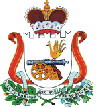 